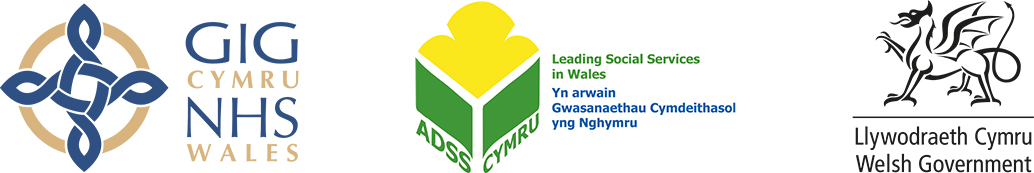 DEPRIVATION OF LIBERTY SAFEGUARDS FORM 11INDEPENDANT MENTAL CAPACITY ADVOCATE  REFERRALDEPRIVATION OF LIBERTY SAFEGUARDS FORM 11INDEPENDANT MENTAL CAPACITY ADVOCATE  REFERRALDEPRIVATION OF LIBERTY SAFEGUARDS FORM 11INDEPENDANT MENTAL CAPACITY ADVOCATE  REFERRALDEPRIVATION OF LIBERTY SAFEGUARDS FORM 11INDEPENDANT MENTAL CAPACITY ADVOCATE  REFERRALDEPRIVATION OF LIBERTY SAFEGUARDS FORM 11INDEPENDANT MENTAL CAPACITY ADVOCATE  REFERRALDEPRIVATION OF LIBERTY SAFEGUARDS FORM 11INDEPENDANT MENTAL CAPACITY ADVOCATE  REFERRALDEPRIVATION OF LIBERTY SAFEGUARDS FORM 11INDEPENDANT MENTAL CAPACITY ADVOCATE  REFERRALDEPRIVATION OF LIBERTY SAFEGUARDS FORM 11INDEPENDANT MENTAL CAPACITY ADVOCATE  REFERRALDEPRIVATION OF LIBERTY SAFEGUARDS FORM 11INDEPENDANT MENTAL CAPACITY ADVOCATE  REFERRALFull name of person being deprived of, or being assessed, to be deprived of libertyFull name of person being deprived of, or being assessed, to be deprived of libertyFull name of person being deprived of, or being assessed, to be deprived of libertySexSexDate of Birth (or estimated age if unknown)Date of Birth (or estimated age if unknown)Date of Birth (or estimated age if unknown)Person to contact and details of Managing AuthorityPerson to contact and details of Managing AuthorityPerson to contact and details of Managing AuthorityPerson to contact and details of Managing AuthorityPerson to contact and details of Managing AuthorityPerson to contact and details of Managing AuthorityPerson to contact and details of Managing AuthorityPerson to contact and details of Managing AuthorityPerson to contact and details of Managing AuthorityNameNameNameAddress (including ward if appropriate)Address (including ward if appropriate)Address (including ward if appropriate)TelephoneTelephoneTelephoneEmailEmailEmailUsual address of the person liable to be deprived of liberty  (if different to above)Usual address of the person liable to be deprived of liberty  (if different to above)Usual address of the person liable to be deprived of liberty  (if different to above)TelephoneTelephoneTelephoneName and address of the Supervisory Body instructing the IMCAName and address of the Supervisory Body instructing the IMCAName and address of the Supervisory Body instructing the IMCAContact details of person at Supervisory Body to receive IMCA submissionsContact details of person at Supervisory Body to receive IMCA submissionsContact details of person at Supervisory Body to receive IMCA submissionsName and address of IMCA Service to which this referral is being madeName and address of IMCA Service to which this referral is being madeName and address of IMCA Service to which this referral is being madeCONTACT DETAILS OF THE ASSESSORSCONTACT DETAILS OF THE ASSESSORSCONTACT DETAILS OF THE ASSESSORSCONTACT DETAILS OF THE ASSESSORSCONTACT DETAILS OF THE ASSESSORSCONTACT DETAILS OF THE ASSESSORSCONTACT DETAILS OF THE ASSESSORSCONTACT DETAILS OF THE ASSESSORSCONTACT DETAILS OF THE ASSESSORSName and address of Mental Health AssessorName and address of Mental Health AssessorName and address of Mental Health AssessorName and address of Best Interests AssessorName and address of Best Interests AssessorName and address of Best Interests AssessorTYPE OF IMCA INSTRUCTION 	(place a cross in one box)TYPE OF IMCA INSTRUCTION 	(place a cross in one box)TYPE OF IMCA INSTRUCTION 	(place a cross in one box)TYPE OF IMCA INSTRUCTION 	(place a cross in one box)TYPE OF IMCA INSTRUCTION 	(place a cross in one box)TYPE OF IMCA INSTRUCTION 	(place a cross in one box)TYPE OF IMCA INSTRUCTION 	(place a cross in one box)TYPE OF IMCA INSTRUCTION 	(place a cross in one box)TYPE OF IMCA INSTRUCTION 	(place a cross in one box)39AAn Urgent Authorisation has been given, or a request for a Standard Authorisation has been made, and the Managing Authority is satisfied that there is nobody whom it would be appropriate to consult in determining what would be in the person’s best interests (excluding people engaged in providing care or treatment for the person in a professional capacity or for remuneration).An Urgent Authorisation has been given, or a request for a Standard Authorisation has been made, and the Managing Authority is satisfied that there is nobody whom it would be appropriate to consult in determining what would be in the person’s best interests (excluding people engaged in providing care or treatment for the person in a professional capacity or for remuneration).An Urgent Authorisation has been given, or a request for a Standard Authorisation has been made, and the Managing Authority is satisfied that there is nobody whom it would be appropriate to consult in determining what would be in the person’s best interests (excluding people engaged in providing care or treatment for the person in a professional capacity or for remuneration).An Urgent Authorisation has been given, or a request for a Standard Authorisation has been made, and the Managing Authority is satisfied that there is nobody whom it would be appropriate to consult in determining what would be in the person’s best interests (excluding people engaged in providing care or treatment for the person in a professional capacity or for remuneration).An Urgent Authorisation has been given, or a request for a Standard Authorisation has been made, and the Managing Authority is satisfied that there is nobody whom it would be appropriate to consult in determining what would be in the person’s best interests (excluding people engaged in providing care or treatment for the person in a professional capacity or for remuneration).An Urgent Authorisation has been given, or a request for a Standard Authorisation has been made, and the Managing Authority is satisfied that there is nobody whom it would be appropriate to consult in determining what would be in the person’s best interests (excluding people engaged in providing care or treatment for the person in a professional capacity or for remuneration).An Urgent Authorisation has been given, or a request for a Standard Authorisation has been made, and the Managing Authority is satisfied that there is nobody whom it would be appropriate to consult in determining what would be in the person’s best interests (excluding people engaged in providing care or treatment for the person in a professional capacity or for remuneration).39AAn assessor has been appointed to determine whether or not there is an unauthorised deprivation of liberty, and the Managing Authority is satisfied that there is nobody whom it would be appropriate to consult in determining what would be in the person’s best interests (excluding people engaged in providing care or treatment for the person in a professional capacity or for remuneration).An assessor has been appointed to determine whether or not there is an unauthorised deprivation of liberty, and the Managing Authority is satisfied that there is nobody whom it would be appropriate to consult in determining what would be in the person’s best interests (excluding people engaged in providing care or treatment for the person in a professional capacity or for remuneration).An assessor has been appointed to determine whether or not there is an unauthorised deprivation of liberty, and the Managing Authority is satisfied that there is nobody whom it would be appropriate to consult in determining what would be in the person’s best interests (excluding people engaged in providing care or treatment for the person in a professional capacity or for remuneration).An assessor has been appointed to determine whether or not there is an unauthorised deprivation of liberty, and the Managing Authority is satisfied that there is nobody whom it would be appropriate to consult in determining what would be in the person’s best interests (excluding people engaged in providing care or treatment for the person in a professional capacity or for remuneration).An assessor has been appointed to determine whether or not there is an unauthorised deprivation of liberty, and the Managing Authority is satisfied that there is nobody whom it would be appropriate to consult in determining what would be in the person’s best interests (excluding people engaged in providing care or treatment for the person in a professional capacity or for remuneration).An assessor has been appointed to determine whether or not there is an unauthorised deprivation of liberty, and the Managing Authority is satisfied that there is nobody whom it would be appropriate to consult in determining what would be in the person’s best interests (excluding people engaged in providing care or treatment for the person in a professional capacity or for remuneration).An assessor has been appointed to determine whether or not there is an unauthorised deprivation of liberty, and the Managing Authority is satisfied that there is nobody whom it would be appropriate to consult in determining what would be in the person’s best interests (excluding people engaged in providing care or treatment for the person in a professional capacity or for remuneration).39CThe person who is deprived of liberty is temporarily without a relevant person’s representative.The person who is deprived of liberty is temporarily without a relevant person’s representative.The person who is deprived of liberty is temporarily without a relevant person’s representative.The person who is deprived of liberty is temporarily without a relevant person’s representative.The person who is deprived of liberty is temporarily without a relevant person’s representative.The person who is deprived of liberty is temporarily without a relevant person’s representative.The person who is deprived of liberty is temporarily without a relevant person’s representative.39DThe person who is deprived of liberty has an unpaid representative and the person or his/ her unpaid representation have requested the support of an advocate.The person who is deprived of liberty has an unpaid representative and the person or his/ her unpaid representation have requested the support of an advocate.The person who is deprived of liberty has an unpaid representative and the person or his/ her unpaid representation have requested the support of an advocate.The person who is deprived of liberty has an unpaid representative and the person or his/ her unpaid representation have requested the support of an advocate.The person who is deprived of liberty has an unpaid representative and the person or his/ her unpaid representation have requested the support of an advocate.The person who is deprived of liberty has an unpaid representative and the person or his/ her unpaid representation have requested the support of an advocate.The person who is deprived of liberty has an unpaid representative and the person or his/ her unpaid representation have requested the support of an advocate.39DThe relevant person will benefit from the support of an advocate.The relevant person will benefit from the support of an advocate.The relevant person will benefit from the support of an advocate.The relevant person will benefit from the support of an advocate.The relevant person will benefit from the support of an advocate.The relevant person will benefit from the support of an advocate.The relevant person will benefit from the support of an advocate.39DThe relevant person’s representative will benefit from the support of an advocate.The relevant person’s representative will benefit from the support of an advocate.The relevant person’s representative will benefit from the support of an advocate.The relevant person’s representative will benefit from the support of an advocate.The relevant person’s representative will benefit from the support of an advocate.The relevant person’s representative will benefit from the support of an advocate.The relevant person’s representative will benefit from the support of an advocate.Without the help of an IMCA, the person/ RPR would be:unable or unlikely to apply to Court or request a review orthey have already failed to do so when it would have been reasonableWithout the help of an IMCA, the person/ RPR would be:unable or unlikely to apply to Court or request a review orthey have already failed to do so when it would have been reasonableWithout the help of an IMCA, the person/ RPR would be:unable or unlikely to apply to Court or request a review orthey have already failed to do so when it would have been reasonableWithout the help of an IMCA, the person/ RPR would be:unable or unlikely to apply to Court or request a review orthey have already failed to do so when it would have been reasonableWithout the help of an IMCA, the person/ RPR would be:unable or unlikely to apply to Court or request a review orthey have already failed to do so when it would have been reasonableWithout the help of an IMCA, the person/ RPR would be:unable or unlikely to apply to Court or request a review orthey have already failed to do so when it would have been reasonableWithout the help of an IMCA, the person/ RPR would be:unable or unlikely to apply to Court or request a review orthey have already failed to do so when it would have been reasonableIf applicable, state the anticipated duration of the IMCA role:If applicable, state the anticipated duration of the IMCA role:If applicable, state the anticipated duration of the IMCA role:If applicable, state the anticipated duration of the IMCA role:If applicable, state the anticipated duration of the IMCA role:The Supervisory Body should consider attaching any documents it believes will assist the work of an IMCA.  The following documents are attached:The Supervisory Body should consider attaching any documents it believes will assist the work of an IMCA.  The following documents are attached:The Supervisory Body should consider attaching any documents it believes will assist the work of an IMCA.  The following documents are attached:The Supervisory Body should consider attaching any documents it believes will assist the work of an IMCA.  The following documents are attached:The Supervisory Body should consider attaching any documents it believes will assist the work of an IMCA.  The following documents are attached:The Supervisory Body should consider attaching any documents it believes will assist the work of an IMCA.  The following documents are attached:The Supervisory Body should consider attaching any documents it believes will assist the work of an IMCA.  The following documents are attached:The Supervisory Body should consider attaching any documents it believes will assist the work of an IMCA.  The following documents are attached:The Supervisory Body should consider attaching any documents it believes will assist the work of an IMCA.  The following documents are attached:PLEASE NOW SIGN AND DATE THIS FORM PLEASE NOW SIGN AND DATE THIS FORM PLEASE NOW SIGN AND DATE THIS FORM PLEASE NOW SIGN AND DATE THIS FORM PLEASE NOW SIGN AND DATE THIS FORM PLEASE NOW SIGN AND DATE THIS FORM PLEASE NOW SIGN AND DATE THIS FORM PLEASE NOW SIGN AND DATE THIS FORM PLEASE NOW SIGN AND DATE THIS FORM PLEASE NOW SIGN AND DATE THIS FORM Signature Signature Signature Print NamePrint NamePosition	Position	Position	DateDateDateTimeTime